СольфеджиоII  курсСпециальность53.02.06 « Хоровое дирижирование»Преподаватель Неганова Т.А.Урок № 12Тема. Двухголосие полифонического склада. I7 и  III7 в гармоническом 4-хголосии,цепочках и 2-хголосии.Ход урока1.Интонационно -ладовая работа  в тональности G-dur:а) пение гаммы последовательно ↑ и ↓ различного вида( натуральный, гармонический и мелодический виды)б) пение устойчивых ступеней ↑ и ↓ подряд и  в виде  ломаного арпеджиов) пение неустойчивых ступеней с альтерациейг) пение тритонов диатонических с разрешением в тональностид)пение хроматических тритонов с разрешением в тональностие) ум.3 и ув.6 с разрешением в тональности.          2.Пение  интервальных и аккордовых последовательностей в D-dur:а)I3-II6-III6-III7-VI3- VI3- V6- IV#7- V6-V7-I3 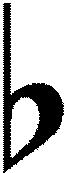 б)T5/3- T6-III7-T6-II7-D4/3-T5/3-T7-IV4/3-VII7 – ум.VII7-D6/5-T5/3          3. Пение аккордов с разрешением в тональности.В  D-dur   спеть ум.VII7  и  м. VII7 с обращениями и с  разрешением через доминантовую группу аккордов.     4. Гармоническое 3-4-хголосие. Построить и спеть в   D-dur цифровку по вертикали и горизонтали с игрой голосов: T6- Т-D4/3  T6 –III7–VI5/3-II4/3-К6/4-D7-T-S6/4-T II Чтение с листа:        а) А.Агажанов.Курс сольфеджио, вып.2., М.,1973(одноголосие), № 138.        Б) Е.Леононова. Полифоническое сольфеджио.№3      в) И.Способин.Сольфеджио.Двухголосие. Трехголосие. М., 1991, №2 (2-й голос)       г) Ритмическая работа. М.Серебряный . « Сольфеджио на ритмо-интонационной основе   современной эстрадной музыки».К.,Музична Украина,1987.№53.       III Домашнее задание:Сделать гармонический анализ, спеть по вертикали и горизонтали: Б.Алексеев. Гармоническое сольфеджио.М., «Музыка»,1966.№19.И.Способин. «Сольфеджио. Двухголосие. Трёхголоие».М.,1991 №,37П.Драгомиров. « Учебник сольфеджио» №№,177-179     3. Г.Фридкин Музыкальные диктантыМ.,« Музыка».1973.№558.Выучить наизусть диктанты. Уметь транспонировать  на м.2 и б.2 вверх и вниз;      Б. Алексеев.Д.Блюм.  Систематический курс музикального диктанта. М. « Музыка».Выучить наизусть диктанты №410. Уметь транспонировать  на м.2 и б.2 вверх и вниз;  4.  Интонационные упражнения d- moll: a)Спеть гамму 3-х видов. б)Ступени с альтерацией и разрешением.в) Спеть проходящие и вспомогательные  обороты в 4хголосном изложении( по горизонтали и вертикали):t-D4/3-t6; t-D6/4-t6;t-s6/4-t5/3  г)  спеть в D-dur :T5/3- T6-III7-T6-II7-D4/3-T5/3-T7-IV4/3-VII7 – ум.VII7-D6/5-T5/3     д) спеть цепочку от d: ↑ м.6/4↓ч.5↑ув.5/3 -↓Б.6/4-  ↑м.м7-↓м.6/3-↑м.3↓ум.VII7↑ч.4.